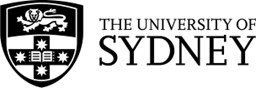 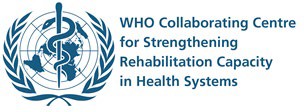 Workplan 2022-2026Mapping rehabilitation in UHC and PHC in WPROResources to facilitate task sharing with primary health care workersNational rehabilitation frameworks, strategic plans and monitoringData set development in health, functioning and disabilityAreas of work 2018-2022International classification of functioning (ICF)Disability Disaster PreparednessRehabilitation mappingDr Kim Bulkeley kim.bulkeley@sydney.edu.auMember of: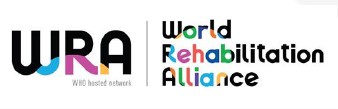 